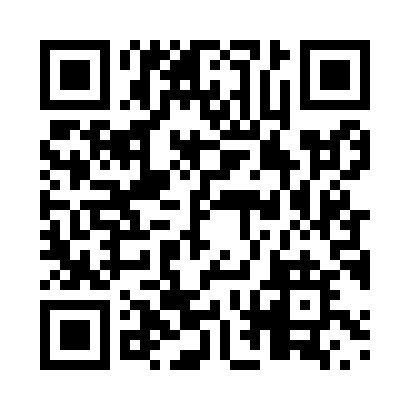 Prayer times for Westcott, Alberta, CanadaMon 1 Jul 2024 - Wed 31 Jul 2024High Latitude Method: Angle Based RulePrayer Calculation Method: Islamic Society of North AmericaAsar Calculation Method: HanafiPrayer times provided by https://www.salahtimes.comDateDayFajrSunriseDhuhrAsrMaghribIsha1Mon3:335:241:417:189:5811:502Tue3:335:251:427:179:5811:503Wed3:345:261:427:179:5711:494Thu3:345:271:427:179:5711:495Fri3:355:281:427:179:5611:496Sat3:355:281:427:179:5611:497Sun3:365:291:427:169:5511:498Mon3:365:301:437:169:5411:489Tue3:375:311:437:169:5311:4810Wed3:385:321:437:169:5311:4811Thu3:385:341:437:159:5211:4712Fri3:395:351:437:159:5111:4713Sat3:395:361:437:149:5011:4614Sun3:405:371:437:149:4911:4615Mon3:415:381:437:139:4811:4616Tue3:415:391:437:139:4711:4517Wed3:425:411:447:129:4611:4518Thu3:435:421:447:129:4511:4419Fri3:435:431:447:119:4411:4320Sat3:445:451:447:109:4211:4321Sun3:455:461:447:109:4111:4222Mon3:455:471:447:099:4011:4223Tue3:465:491:447:089:3811:4124Wed3:475:501:447:079:3711:4025Thu3:475:511:447:069:3611:4026Fri3:485:531:447:069:3411:3927Sat3:495:541:447:059:3311:3828Sun3:505:561:447:049:3111:3729Mon3:505:571:447:039:2911:3630Tue3:515:591:447:029:2811:3631Wed3:526:001:447:019:2611:35